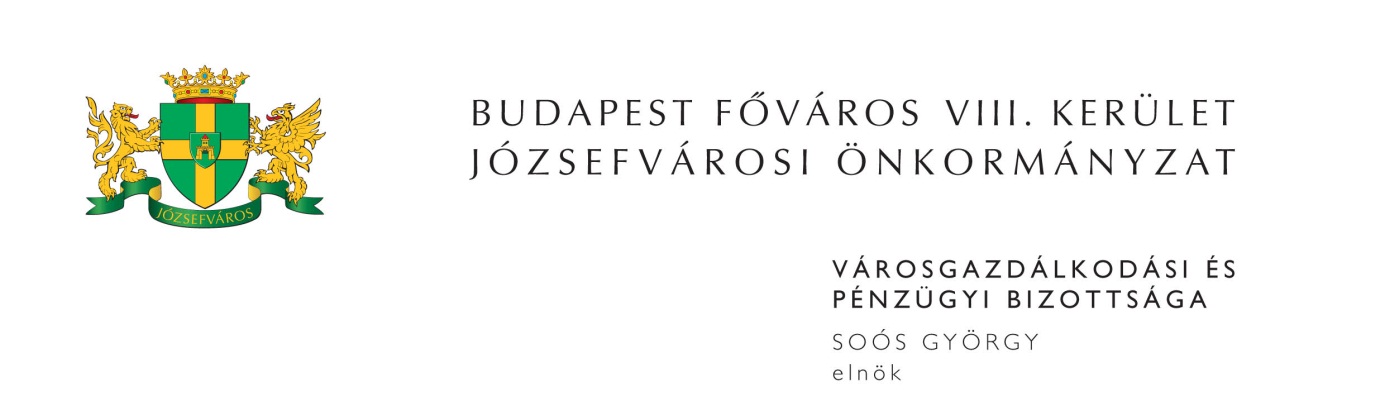 M E G H Í V ÓBudapest Józsefvárosi Önkormányzat Városgazdálkodási és Pénzügyi Bizottsága2017. évi 27. rendes ülését2017. szeptember 18-án (hétfő) 1300 órárahívom össze.A Városgazdálkodási és Pénzügyi Bizottság ülését a Józsefvárosi Polgármesteri HivatalIII. 300-as termében (Budapest VIII. kerület, Baross u. 63-67.) tartja.Napirend1. Gazdálkodási ÜgyosztályElőterjesztő: dr. Hencz Adrienn - ügyosztályvezető(írásbeli előterjesztés)Javaslat közterület-használati kérelmek elbírálására (PÓTKÉZBESÍTÉS)Tulajdonosi hozzájárulás a Budapest VIII. kerület, Bródy Sándor utca 25. számú ingatlan vízbekötés kiépítéséhez Tulajdonosi hozzájárulás a Budapest VIII. kerület, Tolnai Lajos utca 1-3. szám alatti ingatlan kapubehajtójának építéséhez Tulajdonosi hozzájárulás a Budapest VIII. kerület, Vajdahunyad utca 12. szám alatti ingatlan kapubehajtójának építéséhezTulajdonosi hozzájárulás, Budapest VIII. kerület, Könyves Kálmán körút (hrsz.: 38599/3) villamos energia bővítés, 1 kV-os földkábel létesítése Javaslat a Józsefvárosi Gazdálkodási Központ Zrt. feladatellátásával kapcsolatos döntések meghozatalára 2. Józsefvárosi Gazdálkodási Központ Zrt.(írásbeli előterjesztés)Javaslat a „Háziorvosi lakás felújítása” tárgyú, közbeszerzési értékhatárt el nem érő, beszerzési eljárás eredményének megállapítására (PÓTKÉZBESÍTÉS)Előterjesztő: dr. Kecskeméti László - operatív igazgatóJavaslat a Budapest VIII. kerület, Mátyás tér 13. szám alatti üres, önkormányzati tulajdonú, nem lakás céljára szolgáló helyiség bérbeadására Előterjesztő: Bozsik István Péter - vagyongazdálkodási igazgatóLAKATOS FERENCNÉ egyéni vállalkozó bérbevételi kérelme a Budapest VIII. kerület, Szilágyi u. 5. szám alatti üres, önkormányzati tulajdonú, nem lakás céljára szolgáló helyiség bérbeadása vonatkozásában Előterjesztő: Bozsik István Péter - vagyongazdálkodási igazgatóJavaslat a Budapest VIII. kerület, Teleki László tér 16. szám alatti önkormányzati tulajdonú, üres, nem lakás céljára szolgáló helyiségek együttes bérbeadására vonatkozó nyilvános, egyfordulós pályázat kiírására Előterjesztő: Bozsik István Péter - vagyongazdálkodási igazgatóJavaslat a Budapest VIII. kerület, Lokomotív utca ………………. szám alatti lakás elidegenítésével kapcsolatos vételár és eladási ajánlat jóváhagyására eseti döntés alapján Előterjesztő: Bozsik István Péter - vagyongazdálkodási igazgató3. Zárt ülés keretében tárgyalandó előterjesztések(írásbeli előterjesztés)Javaslat a Budapest VIII. kerület, Bérkocsis utca 12-14. szám alatti helyiségre vonatkozó elővásárlási jogról való lemondásra Előterjesztő: dr. Hencz Adrienn - Gazdálkodási Ügyosztály vezetőjeJavaslat a Budapest VIII. kerület, Dankó u. ………………….. szám alatti lakás pályázaton kívüli minőségi lakáscseréjével kapcsolatban a forgalmi érték különbözet összegének elengedésére Előterjesztő: Bozsik István Péter - Józsefvárosi Gazdálkodási Központ Zrt. vagyongazdálkodási igazgatójaJavaslat fakárral kapcsolatos kártérítési igények elbírálásáraElőterjesztő: Ács Péter - Józsefvárosi Gazdálkodási Központ Zrt. városüzemeltetési igazgatójaJavaslat két kátyúkárral kapcsolatos kártérítési igény elbírálásáraElőterjesztő: Ács Péter - Józsefvárosi Gazdálkodási Központ Zrt. városüzemeltetési igazgatójaMegjelenésére feltétlenül számítok. Amennyiben az ülésen nem tud részt venni, kérem, azt írásban (levélben, elektronikus levélben) jelezni szíveskedjen Soós György bizottsági elnöknek legkésőbb 2017. szeptember 18-án, az ülés kezdetéig. Budapest, 2017. szeptember 13.	Soós György s.k.	elnök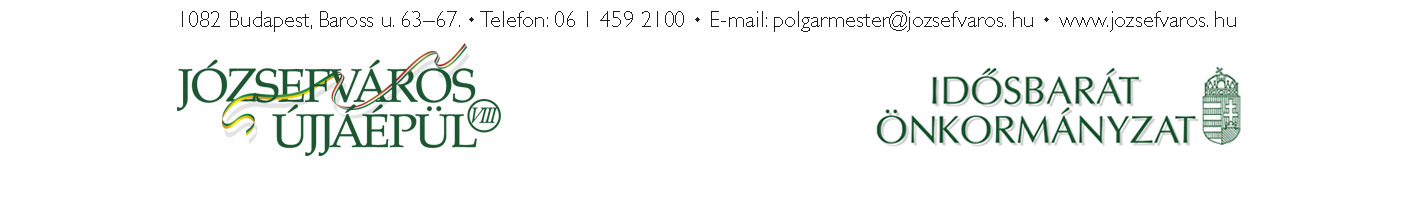 2